Casilda, 30 de marzo de 2021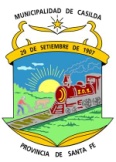 PROYECTO DE MINUTA DE COMUNICACIONPresentado por el concejal Alberto Yualé, de Juntos por el CambioTitulo: Como sacar turno por primera vez de carnet de conducirVISTO: 	El no funcionamiento de la pagina web para la obtención de tunos de carnet de conducir ,CONSIDERANDO	que no hay atención personalizada sin turno previo en la oficina de tránsito, y	que mes a mes se acumulan nuevos carnet de personas que cumplen 18 años, y	que es necesario regular tal situación, que se agrava día a día.	POR TODO ELLO CONCEJO MUNICIPAL DISPONE ARTICULO 1º: Solicitase al DEM ponga en funcionamiento y publique la forma en que se solicitan los turnos de carnet de conducir.ARTICULO 2º: Solicitase al DEM analice la posibilidad de habilitar turnos por la tarde, con el fin de agilizar y no demorar tanto los tramites.ARTICULO 2º:Comuníquese al Departamento Ejecutivo Municipal y archívese 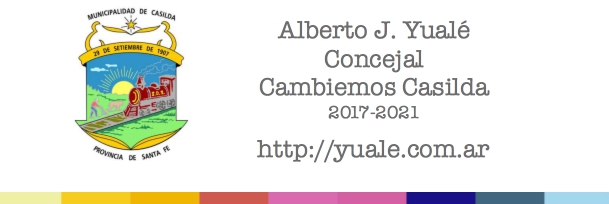 